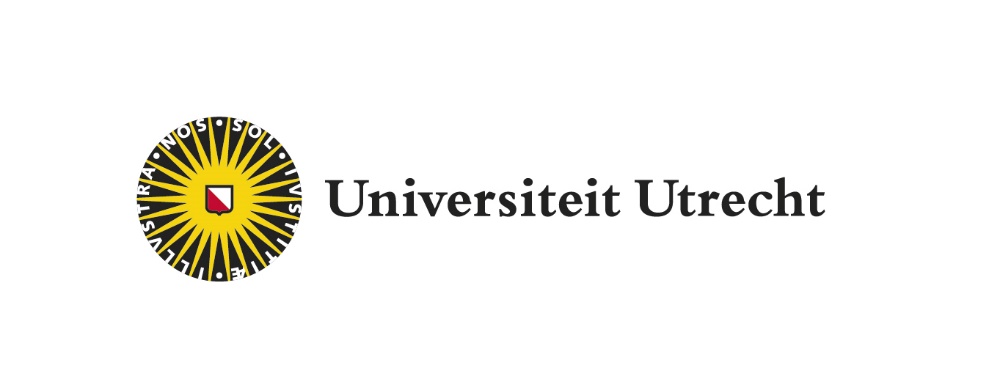 Goedkeuringsformulier stage Bachelor RechtsgeleerdheidGegevens student krijgt toestemming om de volgende stage in te brengen als vak in het studieprogramma,mits het resultaat van de stage voldoende is door de stage-instelling en de reflectie en bijlagen zijn goedgekeurd door de stage coördinator van de opleiding.Gegevens stage Stage-opdracht, takenVoor gezien, de contactpersoon stage-instelling:Voor akkoord, de stagecoördinator van de opleiding:De stagiair dient zelf afspraken te maken met de stage-instelling over verzekering, vergoeding en werkplek.Stuur een kopie van het volledig ingevulde en ondertekende goedkeuringsformulier naar de stagecoördinatorNaam studentStudentnummerAdresPostcode en plaatsTelefoonnummerEmailGeboortedatumNaam stage-instellingContactpersoonAdresPostcode en plaatsTelefoonnummerEmailBij de afdeling/sectiePeriode Aantal uur per weekNaam contactpersoon stage-instelling:Plaats en datum:HandtekeningNaam Stagecoördinator:Afdeling stagecoördinatorPlaats en datum:Handtekening: 